UNIT-VMICROWAVE TUBES & MEASUREMENTSSession - IIntroduction:Microwave tubes - Linear beam- ‘O’typePresentation & discussion:Need for microwave tubes	For amplification, oscillationTypes 	Cavity structure – two cavity klystron, four and multiple cavity, reflex klystron	Slow wave structure – TWT amplifierSignificances 	Oscillator and amplifier for high frequencyPresentation & discussion:-High frequency limitations:Circuit reactanceInter electrode capacitanceLead inductanceTransit time effectsCathode emission & plate heat dissipation areaPower loss due to skin effect, radiation & dielectric lossGain bandwidth productConclusion & Summary: recall by key wordsCavity tubeSlow wave structureInter electrode capacitanceCathode emissionTransit time effectSkin effectPlate heat dissipation areaSession – IIIntroduction:Multi-cavity Klystron	Two cavity, four cavity and multiple cavity structuresPresentation & video:-Principle :Electrons drift with velocity along the field free space b/w two cavitiesEffect of velocity modulation produces bunching of electron beam (or) current modulationElectrons passing at Vs=0, have unchanged velocity Electron passing at positive half cycle have travels faster than at Vs=0Electron passing at negative half cycle travels slower than at Vs=0At distance ΔL, along the beam from the buncher cavity, the beam electrons have drifted into dense clusters Structure –Operation: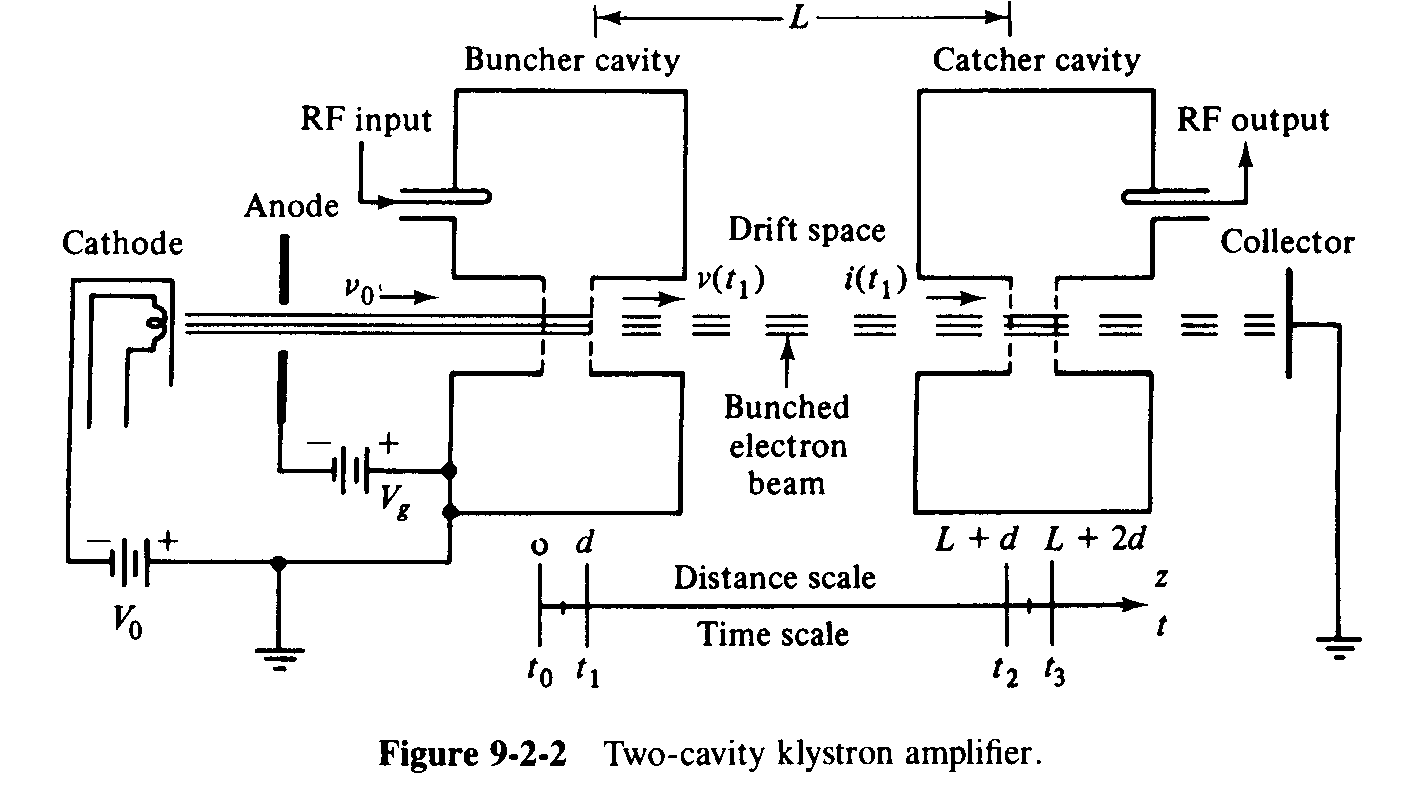 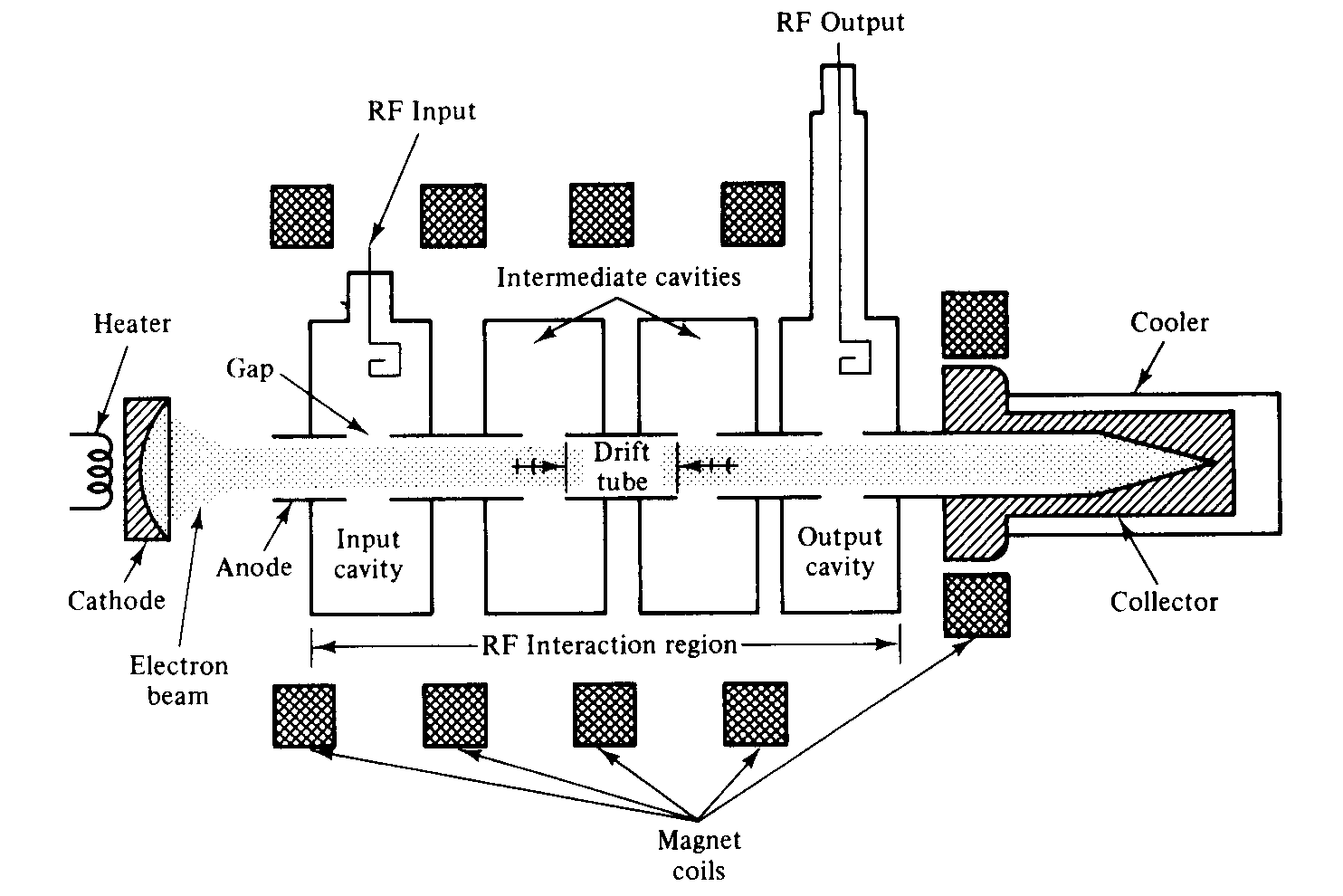 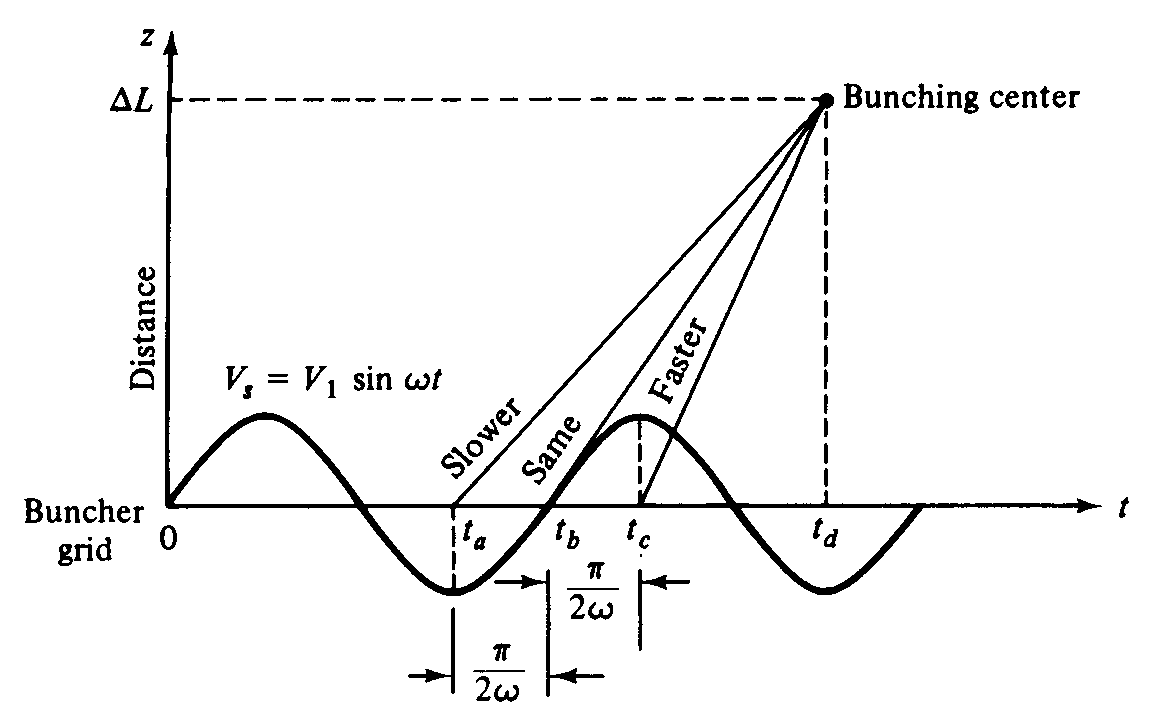 Video presentation of working concepthttp://www.youtube.com/watch?NR=1&feature=endscreen&v=tXfdv37gTU8http://www.youtube.com/watch?v=TsBTI3tO5-8&feature=relatedDerivation:Beam current density – output current – power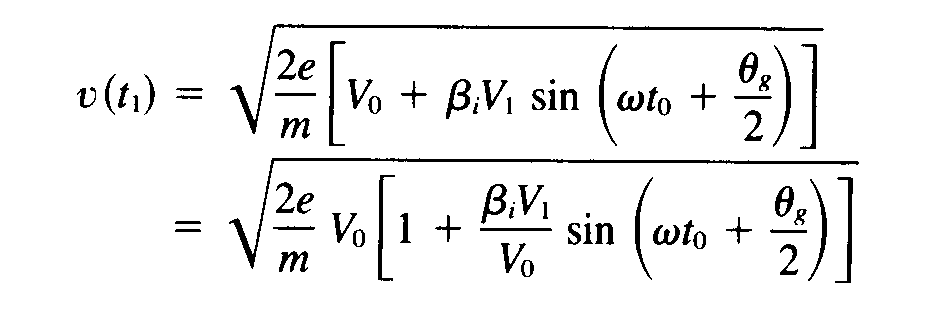 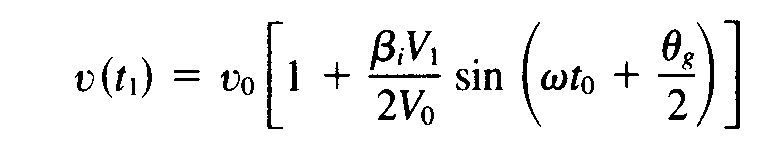 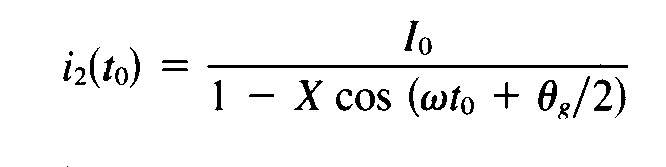 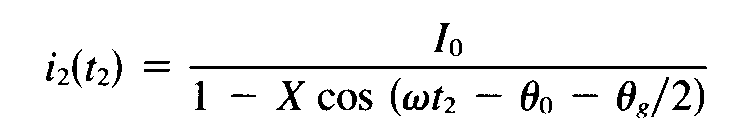 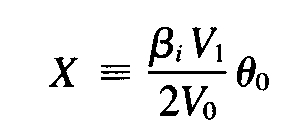 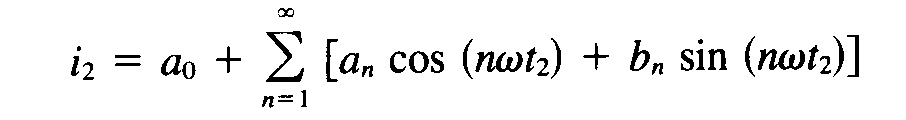 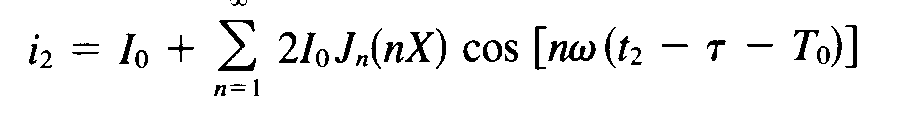 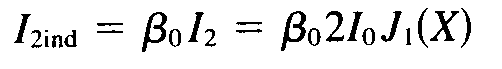 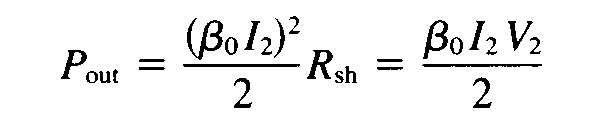 Conclusion & summary: list by key wordsVelocity modulationBuncher cavityCatcher cavityCurrent modulationPower outputOscillator & amplifierSession – IIIIntroduction:Reflex Klystron	If a fraction of output power is fed back to input cavity,		loop gain is maintained as unity		phase shift of multiple of 2π	Then klystron will oscillate. 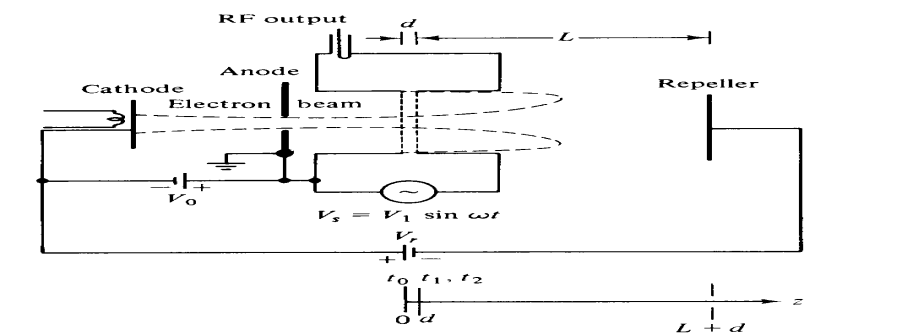 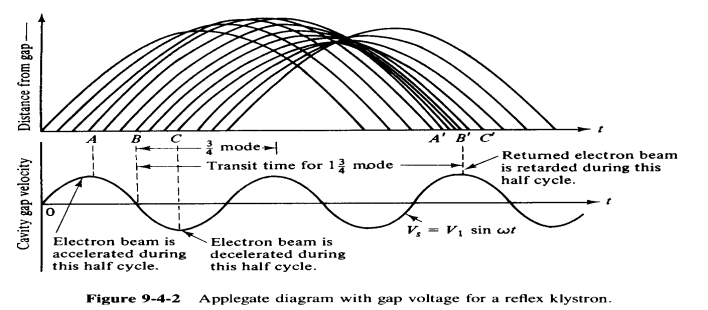 Video Presentation:Animated video of Principle & operation & velocity modulation of Reflex Klystron oscillatorDerivation:Output power – efficiency – electronic admittance 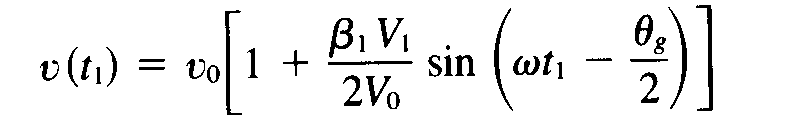 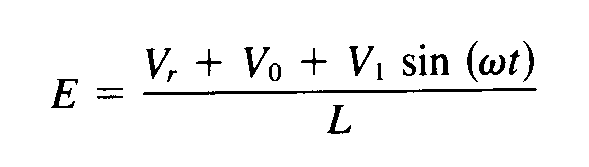 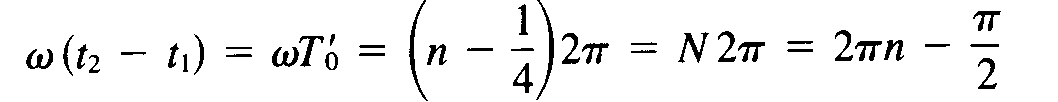 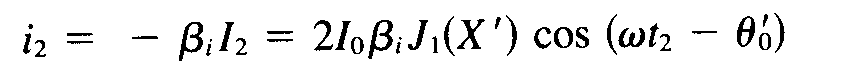 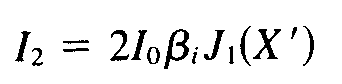 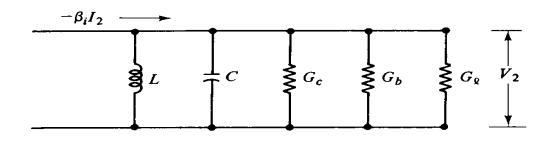 Conclusion & summary: recall by key words Electronic admittanceVelocity modulationCavity gapBunching parameterRound trip dc transit time, applicationsSession – IVIntroduction:Travelling wave tube (TWT)Uses slow wave structure of non-resonant Helix TWT is widely used for broadband applications For high average power purpose like radar transmitter, coupled cavity TWT is widely usedVideo Presentation: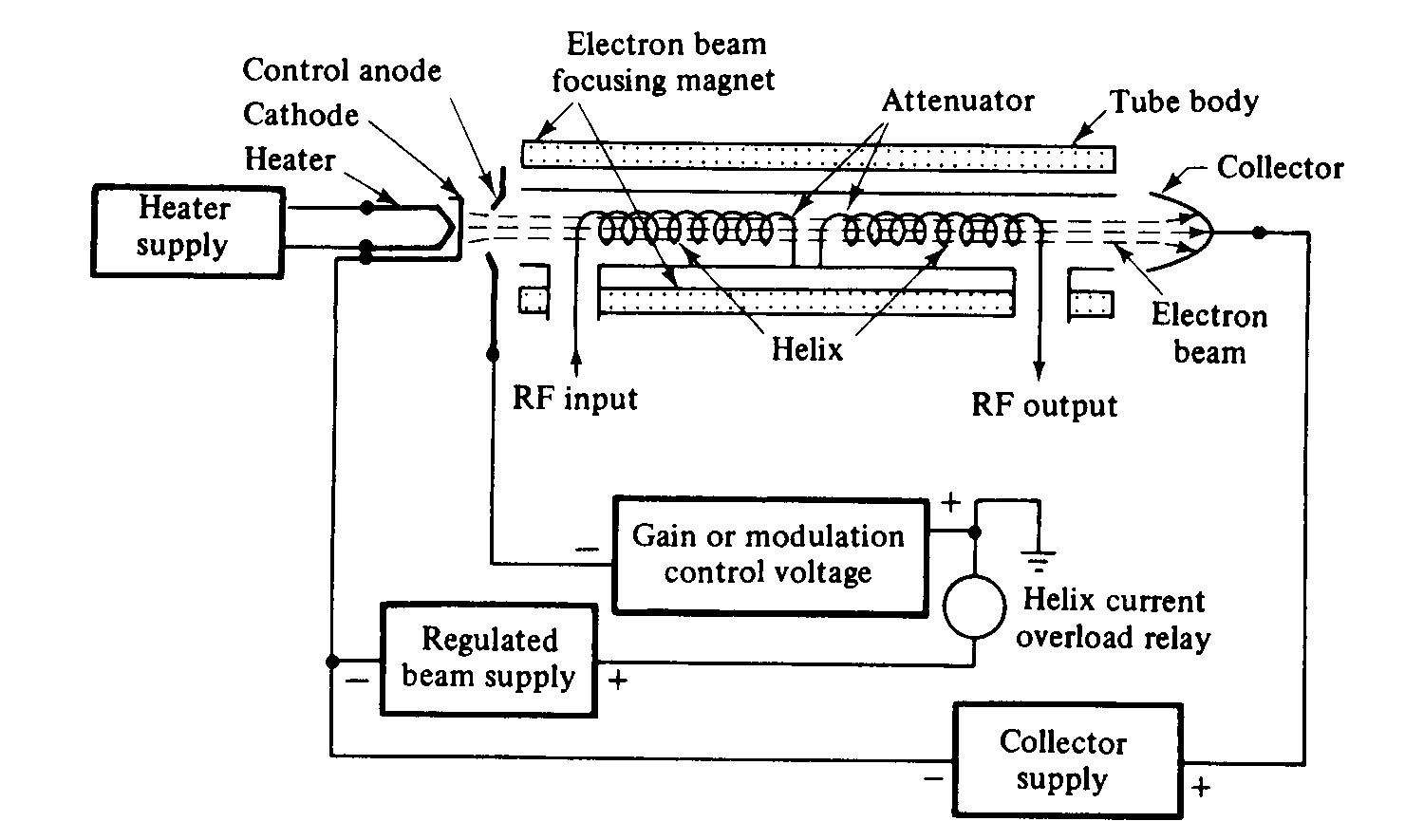 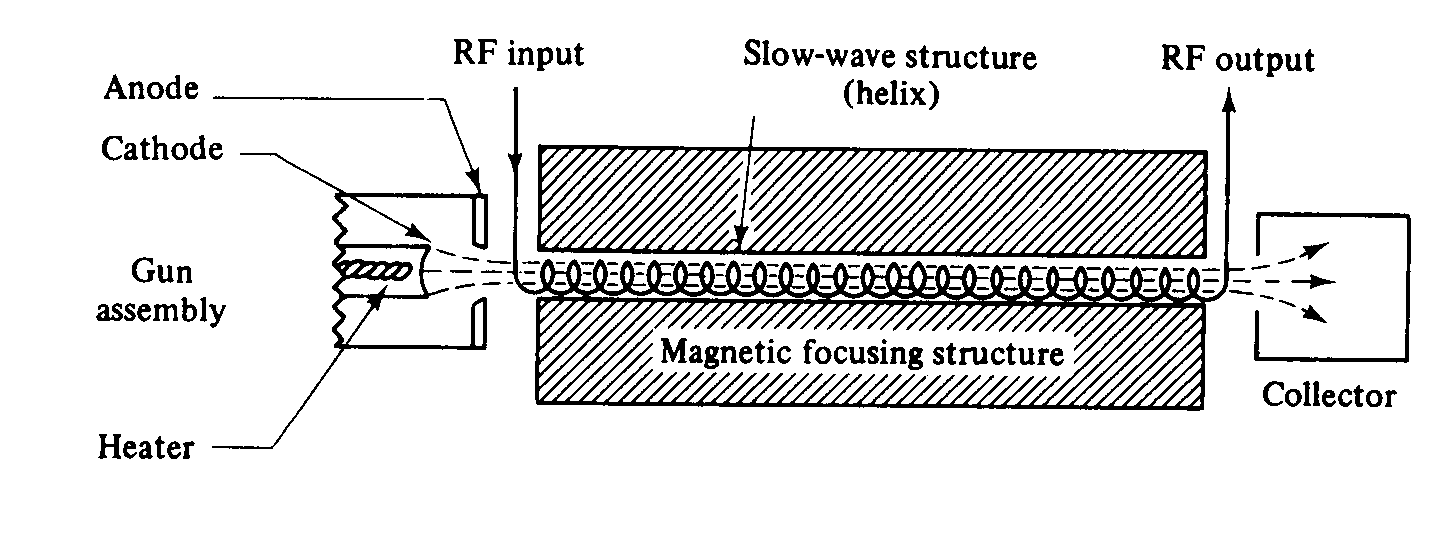 Animated video of Amplification process & convention currenthttp://www.youtube.com/watch?v=BLa9e2sz5L8http://www.youtube.com/watch?v=0m7r2J4jj6oDerivation:Axial electric field – wave modes – gain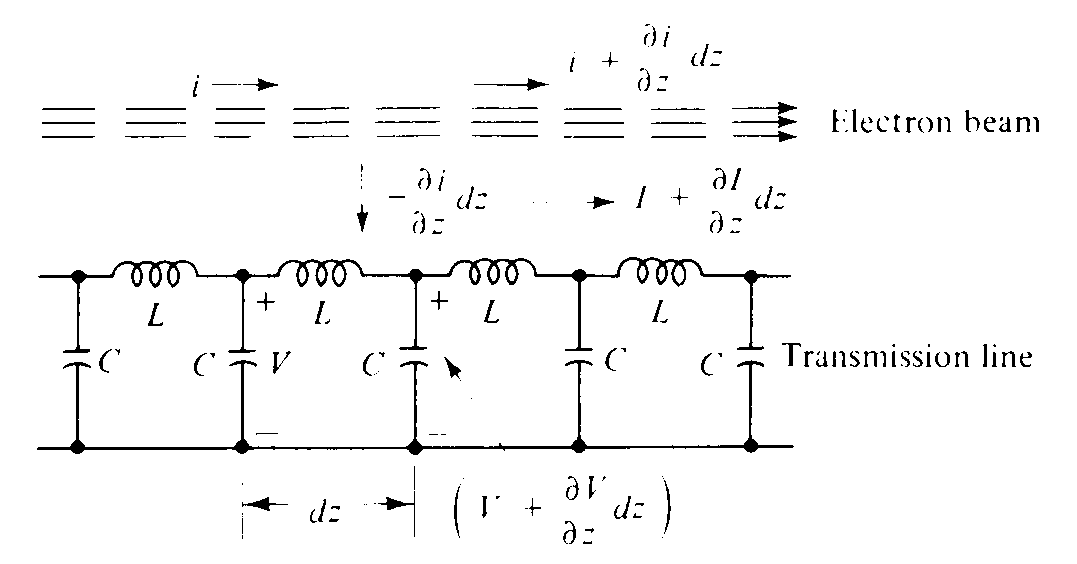 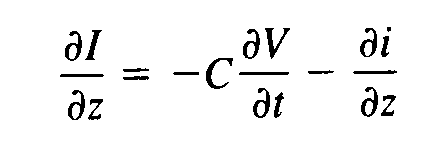 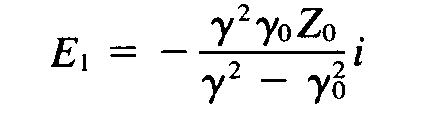 Conclusion & summary: List by key wordsSlow wave structureComparison b/w klystron & TWTFrequency pulling & pushingFWO, BWODifference b/w TWT & klystronApplications Session –VIntroduction:Cylindrical magnetron oscillator:-Crossed field tube devices(M-type)DC electric field & DC magnetic field are perpendicular to each otherIt is high power microwave oscillator Presentation:Principle - operation 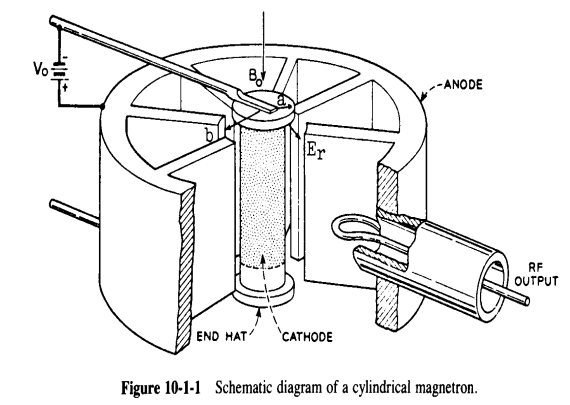 Cylindrical cathode of finite length of radius “a” at centreCylindrical anode of radius “b”Anode is a slow wave structure Anode consisting of several reentrant cavities equi-spaced around the circumstance and coupled together through anode cathode space by means of slotsDc voltage Vo b/w cathode & anode establishes radial electric fieldDc magnetic flux(Bo) is maintained  by means of permanent magnet(or) an electromagnetElectron from cathode try to travel to anode but due to crossed field of E & H, it experience a force F=-eE-e(vxB) & takes curved path Due to excitation b/w anodes, electron are accelerated during it motion & transfer energy into cavity to grow output oscillation Featured animated video presentation from Simtel.Derivation:Equation of electron motion – cyclotron angular frequency At zero magnetic field, electron take straight path from cathode to anodeIf Vo increased, electron take curved pathAt critical value of magnetic field Bc, electron take curved path (teach the anode)& return back to cathodeIf magnetic field greater than critical value, then electron return to cathode without reaching of anodeValue of Bc is called as cut-off magnetic flux density Conclusion & summary: recall by key words:Phase focus effectStrappingCyclotron angular frequencyCross field tubes, Resonant cavitiesSession –VIRecap: Magnetron Resonant modes:Each anode acts as resonant cavityPhase shift b/w two adjacent cavity is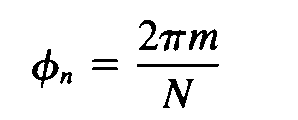 It has opposite phase in successive cavities, excitation is maximum at 0, called as π mode 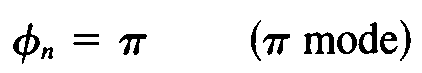 Mode separation:Each mode corresponds to different frequenciesSeparation of π mode from other mode is done by strapping method in which one ring is connected to even numbered anode & other connected to odd numbered anode Magnetron usually designed to operate in π modeDerivation:Power output – efficiencyHull cut off magnetic equation is 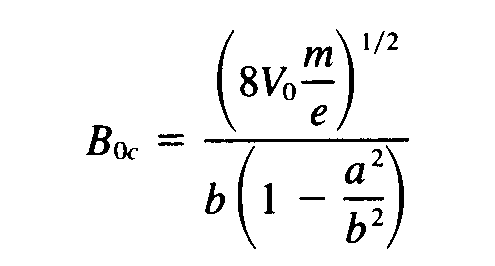 Hull cut off voltage is 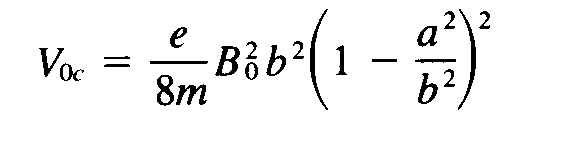 For oscillation in π mode Beam voltage is Voh = {2 πf (b2-a2)Bo}/ N			called as Hartree VoltageA plot b/w Hull cut off voltage (or) Hartree voltage Vs Bo gives region of oscillation 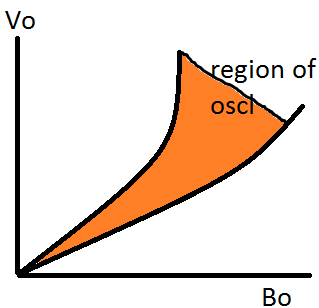 Presentation:Types :-(i) Coaxial magnetron(ii) Voltage –tunable magnetron(iii) Inverted coaxial magnetron(iv) Frequency – agile tunable magnetronMagnetron can deliver a peak power output of 40MW with dc voltage of 50KV at 10GHzAverage power is 800KWEfficiency is 40-70%Application:Radar transmitterindustrial heatingmicrowave ovens Conclusion & summary: list by key wordsHull cutoff voltageHartee voltageHull cutoff magnetic equationsΠ modeAverage drift velocityApplications Session –VIIBrainstorming & introduction:Impedance – Standing Wave Ratio(SWR)Presentation:Measurement of impedanceSlotted line methodReflectometer methodPresentation: Measurement of SWR VSWR is important as it determine the degree of impedance matchingWhen ZLǂZo, standing waves ariseVSWR is measured by detecting Vmax&VminLow VSWR:-Probe moved from the load until peak voltage is obtained, adjust gain control meter to read at 1.0 or 0 dB – gives VmaxMove probe toward sending end until minimum voltage is obtained, thus VSWR meter gives direct reading of VSWR=Vmax/VminRepeated with other set of frequencies for average High VSWR:-Probe moved to voltage minimum point and probe depth & gain control is adjusted to read 3 dB in VSWR.Probe is moved to either sides of minimum to read 0 dB in meter. Position x1 & x2 are notedSuccesive voltage minimum point is noted =  (λg/2) 		S = λg / π(x1-x2) Possible errorsProbe thickness & depth of penetration produce reflectionMechanical slope may cause different values of VSWRReduction in sharpness for 1KHZ signalConclusion & summary: list by key wordsVSWRISWRVmax&VminTunable detectorSWR & reflection coefficientPossible errors